MINISTÉRIO DA EDUCAÇÃO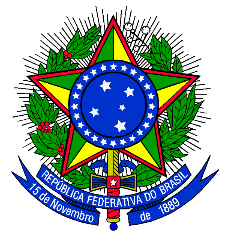 INSTITUTO FEDERAL SUL-RIO-GRANDENSERede e-Tec Brasil / Programa PROFUNCIONÁRIOEDITAL PROEN - Nº 02/2017– SELEÇÃO EXTERNA DE PROFESSOR MEDIADOR (TUTOR) PRESENCIAL PROGRAMA PROFUNCIONÁRIOHorários e Local das EntrevistasLocal: IFSul Campus Santana do LivramentoRua Paul Harris, 410.Sala 417 – ProfuncionárioData: 09 de Fevereiro de 2017 (quinta-feira) Horários08:30 - Ana Lea Figueredo da Silva09:00 - Ana Paula Rodriguez Olivera09:30 - Bruna Brandimarti Silva10:00 - Ilda Mariclei de Castro da Silva10:30 - Maria Cristina da Costa Rodrigues11:00 - Matusa Mendes da Trindade11:30 - Rosane Soares de Oliveira12:00 - Silvia Maria de Moraes NunesPelotas, 07 de fevereiro de 2017.Antônio Cardoso OliveiraCoordenador Geral Rede e-Tec BrasilRicardo Pereira CostaPró-reitor de Ensino